Об утверждении норматива стоимости одного квадратного метра общей площади жилья на второе полугодие 2017 годаВ соответствии с Приказом Министерства строительства и жилищно-коммунального хозяйства Российской Федерации от 27 июня 2017 года №925/пр «О нормативе стоимости одного квадратного метра общей площади жилого помещения по Российской Федерации на второе полугодие 2017 года и показателях средней рыночной стоимости одного квадратного метра общей площади жилого помещения по субъектам Российской Федерации на III квартал 2017 года», а также Правилами предоставления молодым семьям социальных выплат на строительство (приобретение) жилья и их использования, утвержденными постановлением Правительства Российской Федерации от 17 декабря 2010 года №1050 «О федеральной целевой программе «Жилище» на 2015-2020 годы», администрация Яльчикского района Чувашской Республики п о с т а н о в л я е т:1. Утвердить норматив стоимости одного квадратного метра общей площади жилья, подлежащий применению для расчетов социальных выплат на строительство (приобретение) жилья молодыми семьями в рамках подпрограммы «Обеспечение жильем молодых семей» федеральной целевой программы «Жилище» на 2015-2020 годы на второе полугодие 2017 года в размере 20000 рублей.2. Контроль за исполнением настоящего постановления возложить на отдел капитального строительства и жилищно-коммунального хозяйства администрации Яльчикского района.Глава администрации Яльчикского района 					                             Н.П. МиллинЧёваш РеспубликиЕлч.к район.Елч.к районадминистраций.ЙЫШЁНУ2017 =? июл.н 27-м.ш. №695Елч.к ял.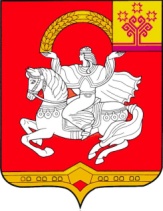 Чувашская  РеспубликаЯльчикский районАдминистрация Яльчикского районаПОСТАНОВЛЕНИЕ«27» июля 2017 г.  №695село Яльчики